Warszawa, 4.07.2024Jakie kosmetyki zabrać na biwak?ABC pakowania wakacyjnej kosmetyczkiBiwak to kwintesencja wakacyjnych marzeń z dzieciństwa i synonim relaksu blisko natury. Lasy, łąki i błogi spokój, o którym marzyłyśmy miesiącami. To już za chwilę. Ale zanim spojrzymy w łagodne fale jeziora i posłuchamy śpiewu ptaków – czeka nas pakowanie wakacyjnej kosmetyczki. Co zabrać ze sobą na biwak, by sprostać zasadom perfekcyjnej pielęgnacji i podążać za beauty-trendami? Poznaj ABC pakowania kosmetyczki na wyjazd.Elegancki glamping lub survival pod namiotem, błogi spokój w leśnej chatce lub nowoczesny biwak w modnym kurorcie. Bez względu na to, jakie wakacyjne plany już za chwile będziemy realizować, eksperci podpowiadają, że podczas pakowania kosmetyczki na wakacje warto znać kilka zasad. Jakich? Wskazują, że należy kupić się na efektywności działania składników aktywnych, zabrać niezbyt wiele… i nie za dużo, wybrać wygodne opakowania i zadbać o swój relaks ręka w rękę z pięknym zapachem oraz zachwycającą konsystencją kosmetyków… czy to możliwe? Kosmetolodzy podpowiadają, że tak! Poznaj ABC pakowania wakacyjnej kosmetyczki.Nawilżenie – słowo-klucz wakacyjnej pielęgnacji Zasada numer jeden – pakując kosmetyczkę na lato, zawsze pamiętaj o produktach nawilżających do twarzy, ciała i włosów! Piękne słońce, relaksujący wiatr i morskie fale to synonim udanych wakacji, prawda? Niestety, to, co my kochamy najbardziej… może sprzyjać przesuszeniu skóry i włosów! Dla cery (szczególnie tej delikatnej) i naszych pasm gwałtowna zmiana klimatu, wysokie temperatury i nieustanny kontakt ze słoną lub chlorowaną wodą stanowi prawdziwe wyzwanie. Klucz do nawilżającej i regenerującej pielęgnacji tkwi… właśnie w dobrze spakowanej kosmetyczce. Eksperci podpowiadają, że także w mocy kwiatów.– Jednym z najistotniejszych zadań w biwakowym rytuale pielęgnacyjnym zawsze jest nawilżenie. To absolutny priorytet ze względu na szczególne warunki atmosferyczne, które sprzyjają przesuszeniu, a czasem nawet odwodnieniu skóry – mówi Agnieszka Kowalska, Medical Advisor, ekspert marki Sielanka. –  Dlatego tak ważne jest, byśmy regularnie stosowały kosmetyki nawilżające. Warto wybierać te inspirowane mocą natury, jak nawilżający krem do twarzy Sielanka Czerwone maki, który zaprojektowany został z myślą o skórze suchej, odwodnionej i wrażliwej. Dzięki zawartości ekstraktu z kwiatów czerwonego maku intensywnie nawilża cerę i wpływa na odbudowę funkcji barierowych naskórka, co jest kluczowe z punktu widzenia letniej pielęgnacji – dodaje. Kosmetolodzy podkreślają, że głębokiemu nawilżeniu mogą także sprzyjać… wakacyjne trendy. Jednym z nich jest rozświetlenie z efektem glow, które możemy osiągnąć sięgając po nawilżające kremy z drobinkami miki, np. rozświetlający krem do twarzy Sielanka Peonia z ekstraktem z aloesu i alg.Kosmetyki 2 w 1 Drugą z kluczowych zasad wakacyjnej pielęgnacji jest stosowanie… sprytnych rozwiązań, czyli kosmetyków 2 w 1 i wszystkich tych produktów, które „potrafią” spełniać więcej niż jedną funkcję. W ten sposób maksymalizujemy efektywność i… minimalizujemy cenną przestrzeń w walizce. Przykład? 2 w 1 maska i odżywka do włosów Sielanka Leśna Jeżyna, która w zależności od czasu, jaki spędzi na włosach, „potrafi” pełnić funkcję maski lub odżywki, czy kosmetyki do makijażu o podwójnym zastosowaniu, np. delikatny Krem BB do twarzy Sielanka Peonia. – Kremy BB to rozwiązanie, które zawsze świetnie sprawdza się w podróży lub na biwaku. Dzięki podwójnej funkcjonalności kosmetyku jednocześnie zapewniamy skórze silną regenerację, odżywienie i antyoksydację, ale także delikatnie korygujemy drobne niedoskonałości cery – mówi Agnieszka Kowalska.Wygoda to podstawa Na co jeszcze warto zwrócić uwagę? Na biwaku sięgajmy po takie kosmetyki, które zapewnią nam absolutny komfort aplikacji oraz pozwolą się zrelaksować (przecież po to właśnie tam jedziemy!). A zatem istotne są dwa kryteria: wygodne opakowanie i odpowiednia konsystencja! Podczas wakacji chcemy oddać się błogiemu nic-nie-robieniu na łonie natury. Zero zasad i… zero niespodzianek. Spokojnemu odpoczynkowi sprzyjają kosmetyki w opakowaniach zapobiegających wylaniu czy stłuczeniu, a także takich, które bez problemu naniesiemy na ciało lub włosy w każdych (także campingowych) warunkach – np. kwiatowe hydrolaty w wygodnym sprayu (normalizujący hydrolat do twarzy Sielanka Na dole fiołki) lub wcierki w atomizerze (wcierka Sielanka Dziewczyna jak malina).Eksperci wskazują, że podczas wakacji szczególnie istotna jest również konsystencja kosmetyków. Radzą, by podczas wycieczek wybierać te produkty, które bardzo szybko się wchłaniają (np. balsamy i kremy-żele do rąk). Dzięki temu unikniemy lepkiego filmu na skórze… a w konsekwencji, chętniej i częściej naniesiemy kosmetyk na ciało i dłonie.Nareszcie nadeszło lato! Pakowanie wakacyjnej walizki to wyzwanie… ale także przedsmak wymarzonego relaksu na biwaku, przygód i pozytywnych emocji.   Kompletując kosmetyczkę, wybierz produkty które kochasz – i zrób to sprytnie, stawiając na inspiracje naturą, nawilżenie i wygodę. Rzecz w tym, by na urlopie czerpać przyjemność pełnymi garściami! Wspaniałych wakacji!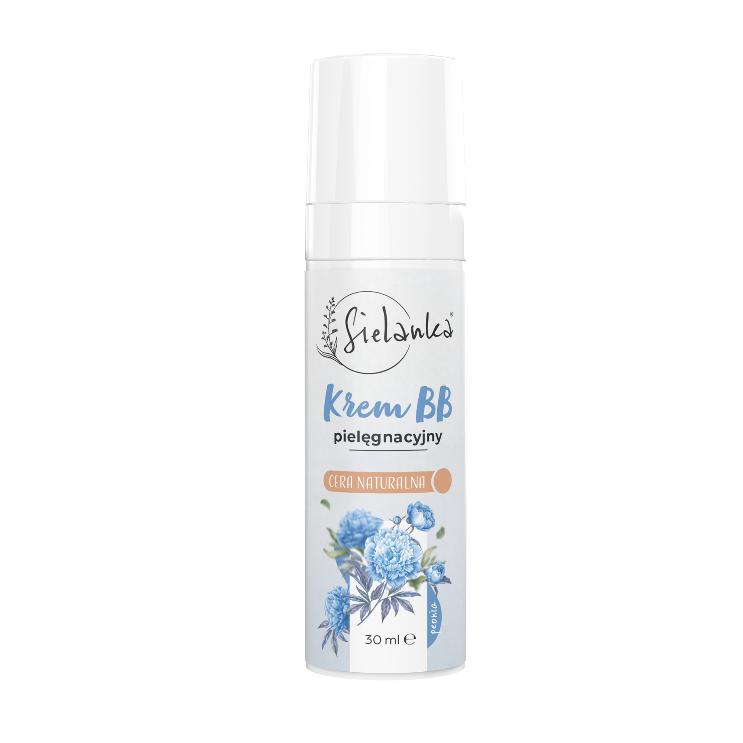 Sielanka PeoniaKrem BB do twarzy Krem BB o naturalnym, beżowym odcieniu. Zawiera naturalne oleje o właściwościach silnie odżywczych, regenerujących i antyoksydacyjnych, czego efektem jest niwelowanie wolnych rodników i spowalnianie procesów starzenia się skóry. Lekka konsystencja doskonale wtapia się w skórę, nadając jej promienny wygląd.Pojemność: 30 ml Cena: 37 zł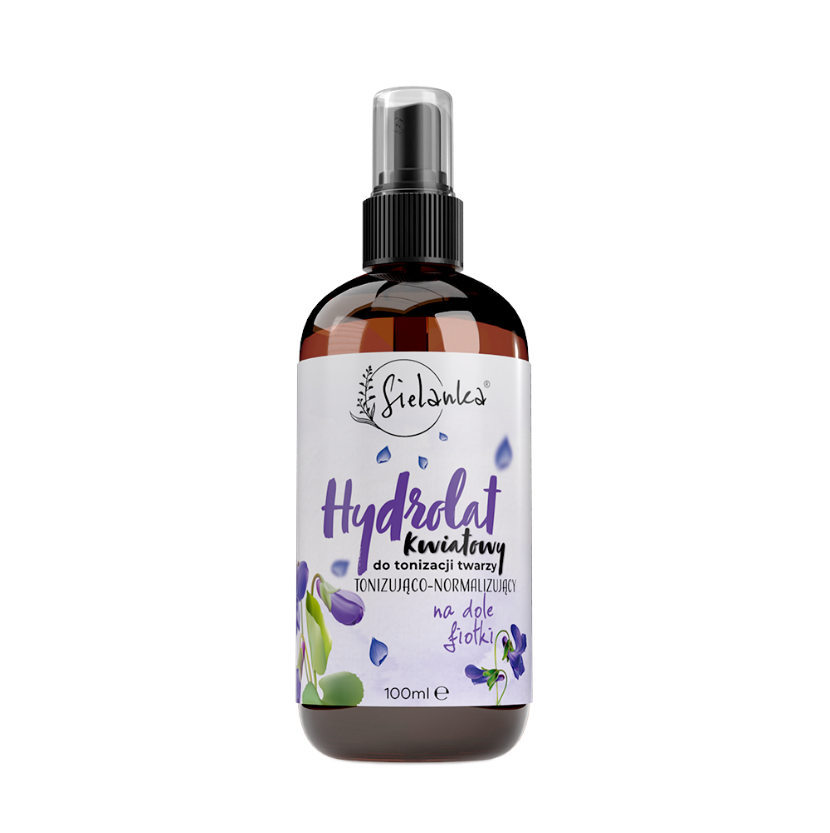 Sielanka Na dole FiołkiNormalizujący hydrolat do twarzyHydrolat kwiatowy o dwuwymiarowym działaniu – tonizującym i pielęgnującym. Wykazuje działanie normalizujące i przeciwtrądzikowe. Receptura na bazie hydrolatu z fiołka pomaga zmniejszyć łojotok, łagodzi podrażnienia i delikatnie ściąga pory. Subtelny kwiatowy zapach otula skórę i relaksuje zmysły. Idealny dla skóry tłustej i trądzikowej. Pojemność: 100 ml, cena: 15 zł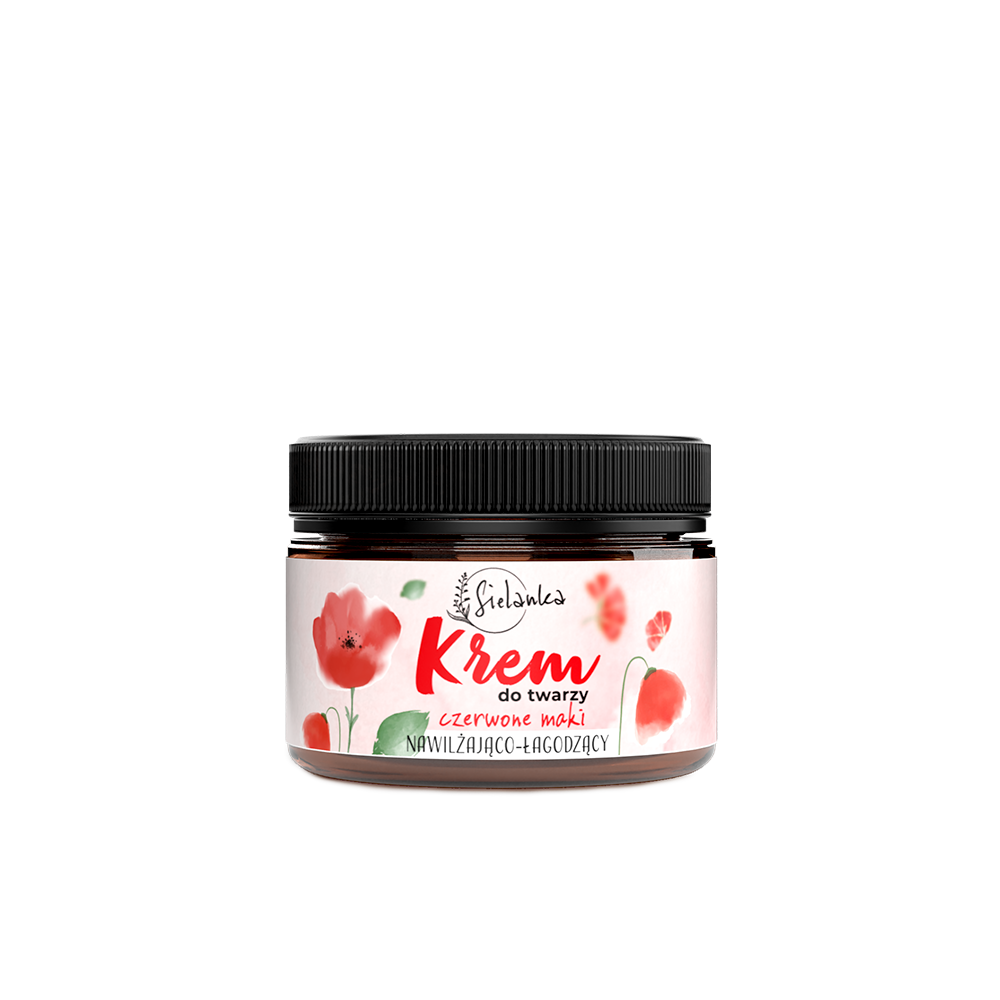 Nawilżający krem do twarzy Sielanka Czerwone makiKrem zaprojektowany z myślą o skórze suchej, odwodnionej, a także wrażliwej. Dzięki zawartości ekstraktu z kwiatów czerwonego maku, działa nawilżająco. Wpływa na odbudowę funkcji barierowych naskórka. Jego działanie wzmacnia ekstrakt z wąkroty azjatyckiej (CICA), który działa antyoksydacyjnie, jak również poprzez stymulację syntezy kwasu hialuronowego, przyspiesza gojenie mikrouszkodzeń. Delikatna konsystencja otula cerę, a subtelny kwiatowy zapach relaksuje zmysły.Pojemność: 50 mlCena: 12 złKontakt dla mediów:Agnieszka Nowakowska - TwardowskaManager PRe-mail: agnieszka.nowakowska@festcom.plmob: 660777909###Sielanka to polska marka, która śmiało czerpie to, co najlepsze z natury i tradycji. Każda z serii „utkana została” z inspiracji cennym, naturalnym składnikiem m.in. maliną, jeżyną oraz mlekiem i miodem. W skład linii wchodzą kosmetyki do oczyszczania i pielęgnacji włosów i ciała m.in. płyny micelarne, masła do ciała, szampony i maski do włosów 2 w 1 – zawierające do 95 proc. składników naturalnych. Za innowacyjnością produktów marki Sielanka stoi ponad dekada doświadczenia jej twórców. Za markę Sielanka odpowiada Empire Pharma, która jest polskim producentem wpisanym do wykazu Zakładów Wytwarzających Kosmetyki pod numerem HŻ/1434/K/011. Przedsiębiorstwo posiada wdrożone systemy jakości ISO 22716:2007 (good manufacturing practice). https://sielanka-kosmetyki.pl/ 